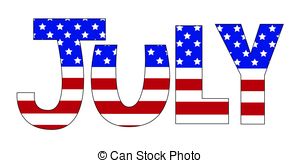 MONTH of July 2022MONTH of July 2022MONTH of July 2022MONTH of July 2022MONTH of July 2022MONTH of July 2022MONTH of July 2022SundayMondayTuesdayWednesdayThursdayFridaySaturday1.  Explain what “I keep changing my mind” means. 1. Give a compliment for someone today2.  Word of the Day!  Use the word pretend in 2 sentences. 3. Play “I Spy”4. List 10 fruits5. Name 5 pizza toppings. 6. Describe a butterfly 7. Read a book out loud to a family or friend. 8. Tell a story with a princess, dragon, and a storm. 9. Word of the Day! Use the word ticket in 2 sentences. 10. Play a game 11. Retell your favorite part of the day at dinner. 12. Name 3 words that rhyme with:JamTagMan13. What is your favorite color and name 4 things that is that color. 14. On a walk: talk about things that are alive. 15. Explain why you put ice in your drink. 16. Word of the Day! Use the word weed in 2 sentences. 17. Be a good speech model. 18. What does “all eyes on me” mean?19. Name 5 animals that live in water. 20. Explain how a lizard and a frog are the same and different.  21. List 10 things you need or will see at the beach. 22. COUCH-What is it used for?-What goes with it?-What category does it belong in?23. Word of the Day! Use the word bat in 2 different sentences. 24. Play “Simon Says” using “first” “before” and “after”25. Take turns reading every other page and infer what will happen next. 26. Tell someone a joke. 27. Explain how a book and a magazine are the same and different.28. Name 4 things that make you happy.29. Explain the steps to set the table for dinner.30. Name 3 words that rhyme with:CupTopTwig   31. Explain what “I keep changing my mind” means.